‘Hello’from the Village Hall Trustees(Geoff, Mandy, Gill, Lara, Liz, Elaine, Mike)This questionnaire is being delivered to everyone in the village to hopefully find out how we can all help towards the continuous upkeep of our amazing Village Hall, by increasing the village activities that take place. Since covid raised its ugly head, despite having our regular monthly events, bookings to outside groups have gone down considerably, so we’re looking at other ways to utilise the hall. As well as our long running fortnightly table tennis group, we now have a weekly keep fit class, but between us we could do much more. Please take a moment to complete this questionnaire by telling us your name and contact details, ticking what time of day you’d prefer events to take place and fill in both sections below. Then by the end of April please place the completed questionnaire in the Village Hall or The Granary letterbox. Alternatively send to mike.green53@hotmail.com or phone Gill on 01308 485562 and arrange collection.Name(s) 					Contact DetailsPreferred time of day	Morning	    Afternoon 	          Evening                (tick all that apply) 1. Suggested classes				      Dance classYoga classPilates classScottish dancingLine dancingSinging group/classFilm clubMeditation classOther (please specify)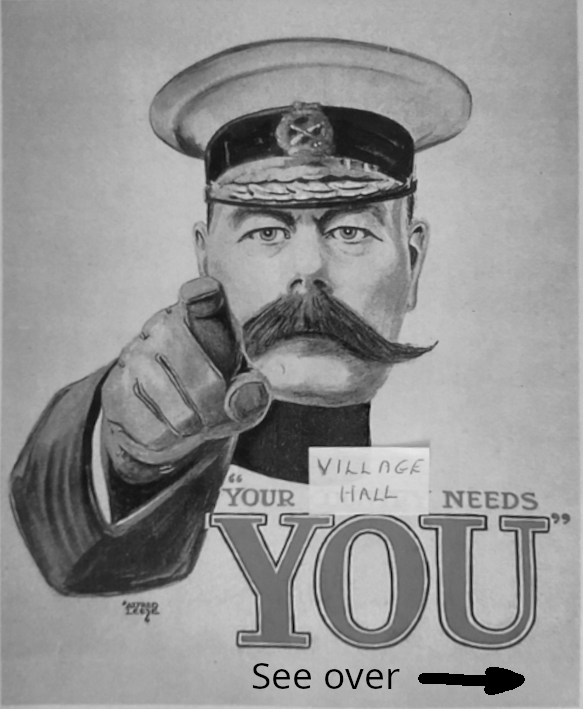 